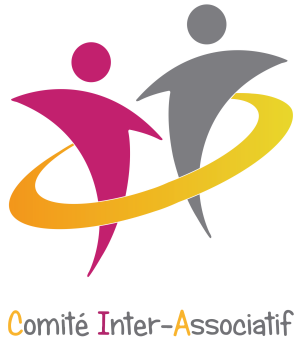 Organisateur : Comité  Inter  AssociatifsATTESTATION - INSCRIPTION  VIDE-GRENIERSERQUINGHEM - LYSPARTICULIERJe soussigné(e),Nom : …………………………………             Prénom……………………………………….Né(e) le……………………à ville………………………………………………dépt…………Adresse ……………………………………………………..………………………………….……… CP………………. Ville ………………………….……………………………………………..Tél. ……………………………. Email : ……………………………………………………… Titulaire de la pièce d’identité N° ………...…………….………………………..…………..Délivrée le : ……………………………...  par …………………………..…………….N° immatriculation de mon véhicule : (impératif) ………………………………………………… Nombre de personnes vendant sur le stand……………………………………………………..Déclare sur l’honneur :	- de ne pas être commerçant	- de ne vendre que des objets personnels et usagés (Articles L 310-2 du code de commerce)- de non participation à 2 autres manifestations de même nature au cours de l’année civile.(Article 321-9 du code pénal)Fait à ………………………………… le ………………………………..…………SignatureCi-joint règlement de…………. € pour…………  emplacements pour une longueur de…………… mètresAttestation devant être remis à l’organisateur qui le joindra au registre pour remise au maire de la commune d’organisation